FFIOEDD MEWN CYSYLLTIAD AG ARCHIADAU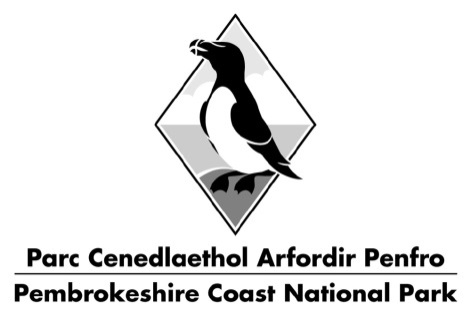 AM WASANAETHAU CYN YMGEISIOCategori o ddatblygiad arfaethedigCategori o ddatblygiad arfaethedigFfi daladwyDatblygiad Deiliad TaiDatblygiad Deiliad Tai£25Codi tai annedd(a) pan fo –(i) nifer y tai annedd sydd i’w creu gan y datblygiad arfaethedig;(ii) nifer y tai anned sydd i’w creu gan y datblygiad arfaethedig 24;(iii) nifer y tai anned sydd i’w creu gan y datblygiad arfaethedig na 24.£250£600£1000Codi tai annedd(b) pan fo nifer y tai annedd sydd i’w crey yn anhysbys ac –(i) arwynebedd y saffle arfaethedig yn ddim mwy na 0.49 hectar,(ii) arwynebedd y saffle arfaethedig yn 0.5 i 0.99  hectar,(iii) arwynebedd y saffle arfaethedig yn fwy na 0.99 hectar£250£600£1000Codie adeiladau (ac eithrio tai annedd)Pan fo’r –arwynebedd llawr gros sydd i’w greu gan y datblygiad yn ddim mwy na 999 metr sgwar;arwynebedd llawr gros sydd i’w greu gan y datblygiad yn 1000 i 1999 metr sgwar;;arwynebedd llawr gros sydd i’w greu gan y datblygiad arfaethedig yn fwy na 1999 metr sgwar.£250£600£1000Codie adeiladau (ac eithrio tai annedd)pan nad yw’r arwynebedd llawr gros sydd i’w greu gan y arfaethedig yn hysbys ac  – nad yw’r arwynebedd safle arfaethedig yn fwy na 0.49 hectar;arwynebedd arfaethedig y safle yn 0.5 i 0.99 hectar;arwynebedd arfaethedig y safle yn fwy n 0.99 hectar.£250£600£1000Gwneud newid sylweddol yn y defnydd o adeilad neu dirPan fo’r archiad am wasanaethau cyn ymgeisio yn ymwneud chais arfaethedig am ganiatad I wneud newid sylweddol yn y adeilad ac – nad yw arwynedbedd llawr gros y datblygiad arfaethedig yn 999 metr sgwar;pan fo arwynebedd llawr gros y datblygiad arfaethedig yn 1000 i 1999 metr sgwar;(iii) pan fo arwynebedd llawr gros y datblygiad arfaethedig yn fwy na 1999 metr sgwar.£250£600£1000Gwneud newid sylweddol yn y defnydd o adeilad neu dirpan fo’r archiad am wasanaethau cyn ymgeisio yn ymwneud a – nad yw arwynedbedd y safle arfaethedig yn fwy na 0.49;arwynebedd y safle yn 0.5 i 0.99 hectar;arwynebedd y safle yn fwy na 0.99 hectar.£250£600£1000Cloddio a gweithio mwynau neu ddefnyddio tir ar gyfer dyddodion gweithfeydd mwynau (1)Cloddio a gweithio mwynau neu ddefnyddio tir ar gyfer dyddodion gweithfeydd mwynau (1)£600Datblygiad gwastraffDatblygiad gwastraff£600Ar gyfer y ddiffiniad o “mineral-working deposit” gweler adran 336 o Ddeddf 1990.Ar gyfer y ddiffiniad o “mineral-working deposit” gweler adran 336 o Ddeddf 1990.Ar gyfer y ddiffiniad o “mineral-working deposit” gweler adran 336 o Ddeddf 1990.